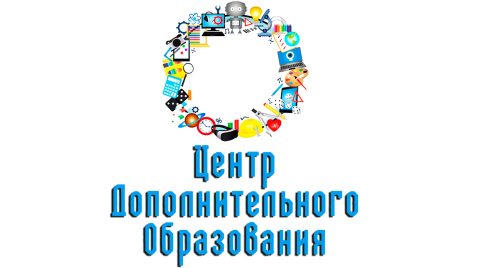 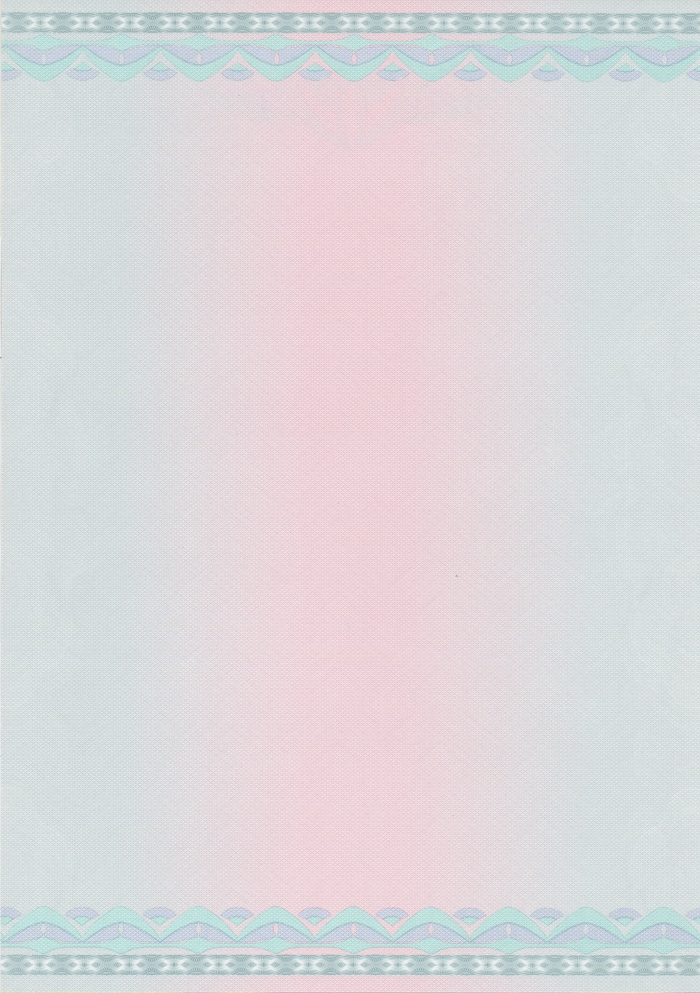 Муниципальное автономное образовательное учреждениедополнительного образования«Центр дополнительного образования»г.Енисейска Красноярского края(МАОУ ДО ЦДО)«__» ________20__г.	№ __________Директор									   М.С.ПожогаПедагог ДО									ВыданоФИОФИОФИОФИОФИОФИОФИОФИОФИОв том, что она обучалась в МАОУ ДО ЦДО с в том, что она обучалась в МАОУ ДО ЦДО с в том, что она обучалась в МАОУ ДО ЦДО с в том, что она обучалась в МАОУ ДО ЦДО с попои освоила дополнительную общеразвивающую программуи освоила дополнительную общеразвивающую программуи освоила дополнительную общеразвивающую программуи освоила дополнительную общеразвивающую программуи освоила дополнительную общеразвивающую программуи освоила дополнительную общеразвивающую программуи освоила дополнительную общеразвивающую программуи освоила дополнительную общеразвивающую программуи освоила дополнительную общеразвивающую программув объёмев объёмечасачасачасачасачасачасаПриказ отПриказ от№№